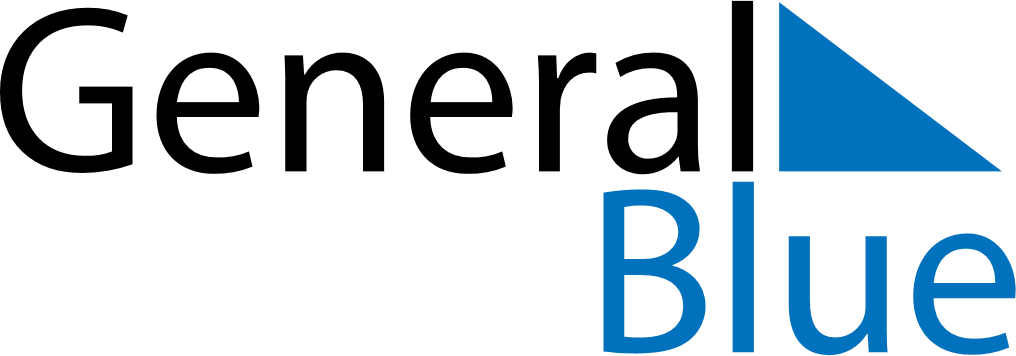 September 2020September 2020September 2020September 2020September 2020September 2020United StatesUnited StatesUnited StatesUnited StatesUnited StatesUnited StatesSundayMondayTuesdayWednesdayThursdayFridaySaturday123456789101112Labor Day131415161718192021222324252627282930NOTES